 JAVNO KOMUNALNO PREDUZEĆE			OB 12“VODOVOD I KANALIZACIJA” d.o.o. 		rev.01.08.12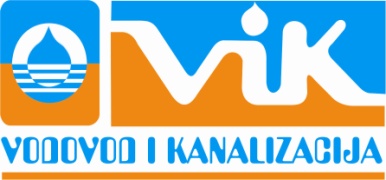 Kulište br. 2, Velika KladušaPreduzeće za proizvodnju i distribuciju vodePDV: 2634347470001Tel: +387 (0) 37 / 770-164 							                  Broj: _____________ /17.                                                                                               
Fax: +387 (0) 37 / 772-164                                                                                                                      Datum : __________ / 17.____________________________________________________________________________________________     Na osnovu Odluke o prodaji teretnih motornih vozila putem licitacije br. 1194-02/17 od 28.11.2017. godine koju je donio Nadzorni odbor JKP „Vodovod i kanalizacija“ d.o.o. Velika Kladuša a u skladu sa Odlukom o pokretanju postupka javnog nadmetanja-licitacija br. 1195-02/17 od 29.11.2017. godine, koju je donio direktor preduzeća, Komisija za provođenje procedure prodaje službenih vozila JKP „Vodovod i kanalizacija“ d.o.o Velika Kladuša objavljuje:JAVNU LICITACIJU
za prodaju motornih vozila
JKP „Vodovod i kanalizacija“ d.o.o. Velika Kladuša1. PREDMET PRODAJEJKP „Vodovod i kanalizacija“ d.o.o Velika Kladuša putem javnog nadmetanja – licitacije prodaje motorna vozila sljedećih karakteristika:Teretno motorno vozilo Renault Kangoo – 4 komadaPutničko motorno vozilo- Fiat Punto- 1 komad2. PRAVO UČEŠĆA2.1. Pravo učešća u postupku javnog nadmetanja - licitacije, sistemom zatvorenih ponuda, imaju sva pravna i fizička lica koja prije utvrđenog roka za licitaciju uplate kauciju/depozit u iznosi od 10% od početne prodajne cijene vozila, odnosno:2.1.1. Za vozilo pod rednim brojem 1. = 497,25 KM (četiri stotine i devedeset sedam konvertibilnih maraka i dvadeset i pet feninga)2.1.2. Za vozilo pod rednim brojem 2. = 497,25 KM (četiri stotine i devedeset sedam konvertibilnih maraka i dvadeset i pet feninga)2.1.3. Za vozilo pod rednim brojem 3. = 497,25 KM (četiri stotine i devedeset sedam konvertibilnih maraka i dvadeset i pet feninga)2.1.4. Za vozilo pod rednim brojem 4. = 497,25 KM (četiri stotine i devedeset sedam konvertibilnih maraka i dvadeset i pet feninga)2.1.5. Za vozilo pod rednim brojem 5. = 351,00 KM (tri stotine i pedeset i jedna konvertibilna marka)na blagajnu JKP „Vodovod i kanalizacija“ d.o.o. Velika Kladušaili na jedan od računa preduzeća:Ž.R. KM 3385102202747112 UNICREDIT BankaŽ.R. KM 1980011080000705 KIB BankaŽ.R. KM 1610350018860043 Raiffeisen Bankau periodu od 30.11.2017. do 08.12. 2017. godine, u vremenu od 07.00 do 15.00 sati.2.2. Pravo učešća u postupku javne licitacije nemaju zaposleni u JKP „Vodovod i kanalizacija“ d.o.o. Velika Kladuša,, kao ni članovi njihove uže porodice.3. PREGLED VOZILA I DOSTAVLJANJE PONUDA3.1. Vozilo se može pogledati na parking prostoru na adresi Trnovi- Zgrada Vodovoda, u period 30.11.2017. do 07.12..2017. godine, u vremenu od 07,00 do 15,00 sati, uz prethodnu telefonsku najavu kontakt osobi.3.2. Kontakt osoba je Sulejman Hušidić, telefon: 066/ 004-4813.3. Vozilo se prodaje u viđenom stanju i naknadne reklamacije se ne uvažavaju.3.4. Ponude na popunjenom obrascu iz ovog oglasa, u zatvorenoj koverti sa naznakom:3.4.1. „Ponuda za Javnu licitaciju motornog vozila LOT 1 – NE OTVARAJ“3.4.2. „Ponuda za Javnu licitaciju motornog vozila LOT  2,– NE OTVARAJ“3.4.3. „Ponuda za Javnu licitaciju motornog vozila LOT-3,– NE OTVARAJ“3.4.4. „Ponuda za Javnu licitaciju motornog vozila LOT-4,– NE OTVARAJ“3.4.5. „Ponuda za Javnu licitaciju motornog vozila LOT-5,– NE OTVARAJ“sa dokazom o izvršenoj uplati kaucije/depozita 10% od početne vrijednosti vozila, primaju se na protokolu JKP „Vodovod i kanalizacija“ d.o.o. Velika Kladuša do  08.12.2017. godine do 12,00 sati.3.5. Sve ponude koje pristignu poslije naznačenog roka, bez obzira kada su poslane, neće biti uzete u razmatranje.3.6. Javno otvaranje ponuda uz prisustvo zainteresovanih fizičkih lica i ovlaštenih predstavnika pravnih lica koja dostave ponude, održat će se dana 08.12.2017. godine u 12.15 sati, u JKP „Vodovod i kanalizacija“ d.o.o. Velika Kladuša, Uprava preduzeća.3.7. Ponude ispod početne cijene neće biti uzete u razmatranje.3.8. Kriteriji za vrednovanje ponuda je najviša ponuđena cijena za navedeno motorno vozilo, a u slučaju da su prvorangirane dvije ili više ponuda, identične, tj. imaju u potpunosti istu ponuđenu cijenu, prednost se daje ponuđaču koji je ranije predao ponudu.4. OBAVEZE KUPCA4.1. Kupac je dužan za kupljeno motorno vozilo uplatiti puni iznos kupoprodajne cijene u roku od 5 (pet) dana od dana potpisivanja ugovora.4.2. Uplata kupoprodajne cijene izvršiće se na jedan od računa preduzeća:Ž.R. KM 3385102202747112 UNICREDIT BankaŽ.R. KM 1980011080000705 KIB BankaŽ.R. KM 1610350018860043 Raiffeisen Bankaili na blagajnu JKP „Vodovod i kanalizacija“ d.o.o Velika Kladuša.Troškove prenosa vlasništva, transporta, kao i ostale troškove u skladu sa zakonskim propisima snosi kupac.4.3. Vozilo se preuzima u viđenom stanju, po uplati ugovorene cijene.4.4. Ako Kupac odustane od kupovine nakon što je njegova ponuda prihvaćena, ili ukoliko nakon zaključenja ugovora kupac odustane od njegove realizacije, uplaćena kaucija/depozit od 10% mu se neće vratiti, a JKP „Vodovod i kanalizacija“ d.o.o Velika Kladuša zadržava pravo dodijeliti ugovor prvom sljedećem ponuđaču sa liste uspješnih ponuđača.5. DODATNE INFORMACIJE5.1. Učesnicima u Javnoj licitaciji čije ponude ne budu prvorangirane, uplaćeni depozit od 10% bit će vraćen odmah nakon otvaranja ponuda, odnosno 08.12.2017. godine.5.2. Da bi licitacija bila uspješna mora biti dostavljena najmanje jedna validna ponuda.5.3. Dodatne informacije mogu se dobiti od Sulejmana Hušidić, broj telefona: 066/ 004-4815.4. Tekst ove licitacije biće objavljen u „Dnevnom listu“ Mostar i na web stranici JKP „Vodovod i kanalizacija“ d.o.o. Velika Kladuša.                                                                                        PREDSJEDNIK KOMISIJE                                                    ___________________________                                                                                                                   Rasim Elezović_____________________________________________________________________________________________________PRILOG 1. OBRAZAC ZA CIJENU PONUDE PONUDA ZA KUPOVINU TERETNO MOTORNOG VOZILA  JKP „VODOVOD I KANALIZACIJA“ D.O.O. PUTEM LICITACIJERENAULT KANGOOLOT 1____________________________________________________________________________________(Naziv pravnog lica ili ime i prezime fizičkog lica)______________________________________________________________________________________(Tačna adresa)______________________________________________________________________________________(Broj telefona)______________________________________________________________________________________(JMBG za fizička lica)______________________________________________________________________________________(ID broj za pravna lica)_____________________________      _____________________________________________________(Iznos ponude)                               (slovima)______________________________________________________________________________________(Potpis (i pečat za pravna lica))Uz ponudu obavezno dostaviti:fizička lica: ovjerenu kopiju lične karte; pravna lica: ovjerenu kopiju ID broja i aktuelni izvod iz sudskog registra (ne stariji od 3 mjeseca)dokaz o izvršenoj uplati kaucije/depozita u iznosu od 497,25 KM PRILOG 2. OBRAZAC ZA CIJENU PONUDE PONUDA ZA KUPOVINU TERETNO MOTORNOG VOZILA  JKP „VODOVOD I KANALIZACIJA“ D.O.O. PUTEM LICITACIJERENAULT KANGOOLOT 2____________________________________________________________________________________(Naziv pravnog lica ili ime i prezime fizičkog lica)______________________________________________________________________________________(Tačna adresa)______________________________________________________________________________________(Broj telefona)______________________________________________________________________________________(JMBG za fizička lica)______________________________________________________________________________________(ID broj za pravna lica)_____________________________      _____________________________________________________(Iznos ponude)                               (slovima)______________________________________________________________________________________(Potpis (i pečat za pravna lica))Uz ponudu obavezno dostaviti:fizička lica: ovjerenu kopiju lične karte; pravna lica: ovjerenu kopiju ID broja i aktuelni izvod iz sudskog registra (ne stariji od 3 mjeseca)dokaz o izvršenoj uplati kaucije/depozita u iznosu od 497,25KM PRILOG 3. OBRAZAC ZA CIJENU PONUDE PONUDA ZA KUPOVINU TERETNOG MOTORNOG VOZILA  JKP „VODOVOD I KANALIZACIJA“ D.O.O. PUTEM LICITACIJERENAULT KANGOOLOT 3____________________________________________________________________________________(Naziv pravnog lica ili ime i prezime fizičkog lica)______________________________________________________________________________________(Tačna adresa)______________________________________________________________________________________(Broj telefona)______________________________________________________________________________________(JMBG za fizička lica)______________________________________________________________________________________(ID broj za pravna lica)_____________________________      _____________________________________________________(Iznos ponude)                               (slovima)______________________________________________________________________________________(Potpis (i pečat za pravna lica))Uz ponudu obavezno dostaviti:fizička lica: ovjerenu kopiju lične karte; pravna lica: ovjerenu kopiju ID broja i aktuelni izvod iz sudskog registra (ne stariji od 3 mjeseca)dokaz o izvršenoj uplati kaucije/depozita u iznosu od 497,25 KM PRILOG 4. OBRAZAC ZA CIJENU PONUDE PONUDA ZA KUPOVINU TERETNOG MOTORNOG VOZILA  JKP „VODOVOD I KANALIZACIJA“ D.O.O. PUTEM LICITACIJERENAULT KANGOOLOT 4____________________________________________________________________________________(Naziv pravnog lica ili ime i prezime fizičkog lica)______________________________________________________________________________________(Tačna adresa)______________________________________________________________________________________(Broj telefona)______________________________________________________________________________________(JMBG za fizička lica)______________________________________________________________________________________(ID broj za pravna lica)_____________________________      _____________________________________________________(Iznos ponude)                               (slovima)______________________________________________________________________________________(Potpis (i pečat za pravna lica))Uz ponudu obavezno dostaviti:fizička lica: ovjerenu kopiju lične karte; pravna lica: ovjerenu kopiju ID broja i aktuelni izvod iz sudskog registra (ne stariji od 3 mjeseca)dokaz o izvršenoj uplati kaucije/depozita u iznosu od 497,25 KM PRILOG 5. OBRAZAC ZA CIJENU PONUDE PONUDA ZA KUPOVINU PUTNIČKOG MOTORNOG VOZILA  JKP „VODOVOD I KANALIZACIJA“ D.O.O. PUTEM LICITACIJEFIAT PUNTOLOT 5____________________________________________________________________________________(Naziv pravnog lica ili ime i prezime fizičkog lica)______________________________________________________________________________________(Tačna adresa)______________________________________________________________________________________(Broj telefona)______________________________________________________________________________________(JMBG za fizička lica)______________________________________________________________________________________(ID broj za pravna lica)_____________________________      _____________________________________________________(Iznos ponude)                               (slovima)______________________________________________________________________________________(Potpis (i pečat za pravna lica))Uz ponudu obavezno dostaviti:fizička lica: ovjerenu kopiju lične karte; pravna lica: ovjerenu kopiju ID broja i aktuelni izvod iz sudskog registra (ne stariji od 3 mjeseca)dokaz o izvršenoj uplati kaucije/depozita u iznosu od 351,00 KM Redni brojLOT 1LOT 2LOT 3LOT 4Marka i modelRenault KangooRenault KangooRenault KangooRenault KangooBojaBijelaBijela BijelaBijelaBroj šasijeVF1FCOJAF31852238VF1FCOJAF31852231VF1FCOJAF32243935VF1FCOJAF32243952Snaga/zapremina motora (Kw/cm3)47/187047/187047/187047/1870Godina proizvodnje2004200420042004StanjeispravnoispravnoispravnoispravnoPređena kilometraža203 813 km248 889 km144 943 km160 647 kmRegistarska oznakaT76-A-489T76-A-490054-T-438054-T-437Registrovano do22.07.2018.22.07.2018.06.09.2018.06.09.2018.Početna cijena (bez PDV-a)4.250 KM4.250 KM4.250 KM4.250 KMRedni brojLOT 5Marka i modelFiat PuntoBojaBijela Broj šasijeZFA18800000903178Snaga/zapremina motora (Kw/cm3)51/1248Godina proizvodnje2006StanjeIspravnoPređena kilometraža227 534 kmRegistarska oznakaM76-K-938Registrovano do27.10.2018.Početna cijena (bez PDV-a)3.000 KMWeb: www.vik-kladusa.ba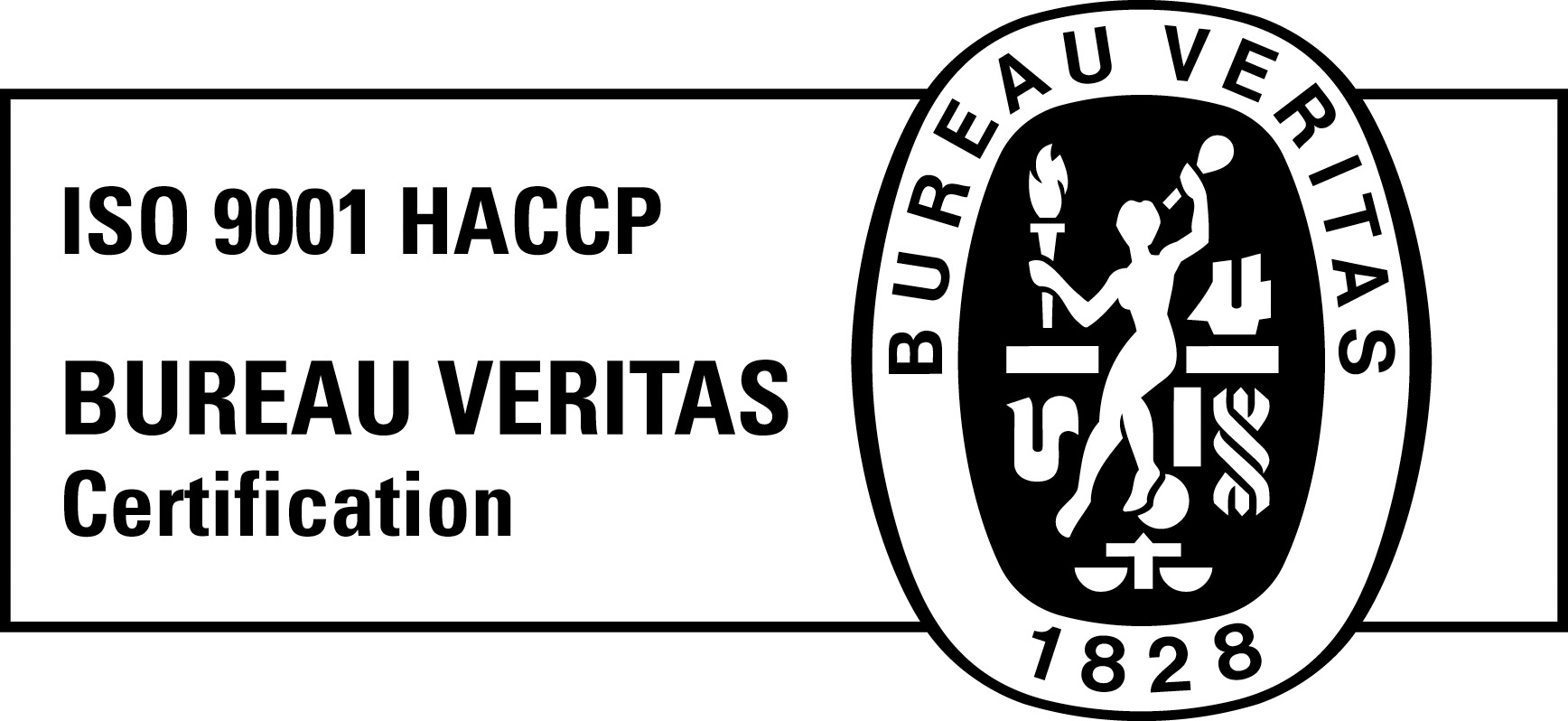 e-mail:vik@vik-kladusa.ba